6766Régions : un jeu de 26 cartesLa France était d'abord constituée de provinces telles que la Normandie, l’Aquitaine, la Provence, etc... Chacune avait ses lois et ses coutumes (par exemple ses unités de poids et mesures, sa cuisine, sa langue et ses légendes). 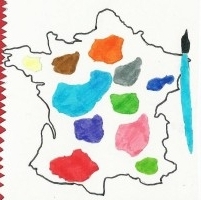 Afin d’unifier et mieux contrôler le pays, l’Etat a divisé le territoire français en 100 départements et imposé des lois communes à tous les Français.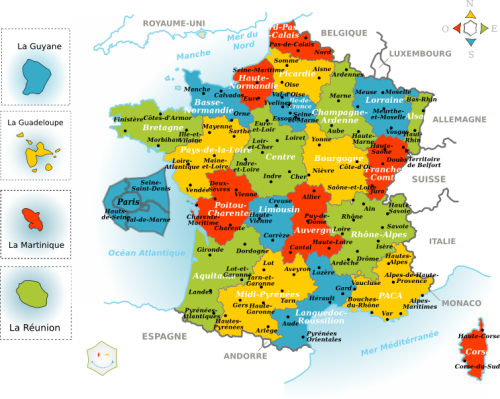 ALSACEBas-Rhin (67)Haut-Rhin (68)8 300 Km21 817 000 habitantsSTRASBOURGStrasbourg, capitale des institutions européennesLa plus petite région de FranceRégion bilingue: le Rhin est un trait d’union avec l’AllemagneBiotechnologies, automobilePays des cigognes et marché de NoëlChoucroute, bière, vins blancsAlbert Schweitzer, Frédéric BartholdiMusée français du chemin de fer (Mulhouse)AquitaineDordogne (24)Gironde (33)Landes (40)Lot-et-Garonne (47)Pyrénées-Atlantiques (64)41.300 Km2                  3 100 000 habitantsBORDEAUXLa plus longue plage de France (l’Atlantique)Tourisme et vignobles, agro-industrie, bois,Le plus grand massif de pins d’EuropeMontagne et océanVins, foie gras, truffes…Les 3 M : Montaigne, Montesquieu et MauriacMusée d’Aquitaine (Bordeaux)AuvergneAllier (03)Cantal (15) Haute-Loire (43)Puy de Dôme (63)26.000 Km2                1 333 500 habitantsCLERMONT-FERRANDLacs et volcans du Massif central, VulcaniaSources thermalesBibendum Michelin, AgroalimentaireCapitale du court métrageLe cantal, le Bleu d’Auvergne, la gentianeVercingétorix, Lafayette, PascalMusée des couteliers (Thiers)Normandie (basse) Calvados (14)Manche (50)Orne (61)17.600 Km21 449 000 habitantsCAEN  Mont-St-MichelPlages du débarquement, Mémorial de CaenIndustrie nucléaire, élevage de chevaux de coursesPont de Normandie sur la SeineCamembert et CalvadosComtesse de Ségur, Marcel ProustFestival du cinéma américain (Deauville)BretagneCôtes d’Armor (22)Finistère (29)Ille-et-Vilaine (35)Morbihan (56)27.200 Km23 100 000 habitantsRENNESLa mer et la terre : 2 sources de richesseConstructions navales, télécommunications, ports de plaisance et de pêcheBerceau des Celtes, Parlement de BretagneCrêpes, fruits de merChateaubriand, Jacques Cartier, SurcoufOcéanopolis (Brest)BourgogneCôte d’Or (21)Nièvre (58)Saône-et-Loire (71)Yonne (89)31.600 Km2                                1 624 000 habitantsDIJONCapitale des Ducs de BourgogneSidérurgie, électronique, vignobles, élevage bovin (Charolais)Edifices romansKir, moutarde, escargots, pain d’épiceLamartine, François Pompon, Bernard LoiseauMusée Nicéphore Niepce (Inventeur de la photographie – Châlons-sur-Saône)CentreCher (18)Eure-et-Loir (28)Indre (36)Indre-et-Loire (37)Loir-et-Cher (41)Loiret (45)39.000 Km22 510 000 habitantsORLEANSCœur de France, la Loire et ses châteaux« Cosmetic Valley » : parfums et médicaments, terres céréalières : le « grenier de la France »Forêts centenairesTarte Tatin, fromage de chèvreRabelais, George SandChâteau-musée MeillanChampagne-ArdennesArdennes (08)Aube (10)Marne (51)Haute-Marne (52)25 500 Km21 340 000 habitantsCHALONS-EN-CHAMPAGNEle ChampagneForêts, chasse et sangliersTextile, agro-alimentaire, métallurgieBiscuits roses de ReimsArthur Rimbaud, Général de GaulleCentre historique de l’automobile (Reims)Corse Corse-du-Sud (20A)Haute-Corse (20B)8.500 Km2279 00 habitantsAJACCIOIle de BeautéTourisme, agroalimentaireEntre mer et maquisFromage de brebis, clémentineNapoléon BonaparteChants et polyphoniesMusée d’ethnographie corse (Bastia)Franche-ComtéDoubs (25)Jura (39)Haute-Saône (70)Territoire de Belfort (90)16.200 Km21 146 000 habitantsBESANCONAutomobile, horlogerie, lunetterie, jouet.Massif du Jura, forêts et eauSki de fond et VTTVin jaune et vin de pailleVictor Hugo, Pasteur, CourbetMusée du temps (Besançon)Normandie (haute) Eure (27)Seine-Maritime (76)12.300 Km21 811 300 habitantsROUENVille aux 100 clochersVallée de la Seine industrielle500 ports au monde sont reliés avec Le HavreFalaises d’EtretatBerceau des Impressionnistes : Claude Monnet (Giverny)Guy de Maupassant, Pierre CorneilleMusée des Terres Neuves et de la pêche (Fécamp)Ile-de-FranceParis (75)Seine-et-Marne (77)Yvelines (78)Essonne (91)Hauts-de-Seine (92) Seine-St-Denis (93)Val-de-Marne (94)Val-d’Oise (95)12.000 Km211 492 000 habitantsPARISLa région capitaleNombreux sièges sociaux d’entreprises, tourisme d’affaire et culturelGrande région naturelle : 20% urbanisé ! (1 281 communes)Berceau de l’art gothique, château de VersaillesParis beurre (sandwich), champignons de ParisLouis XIV, Gustave Eiffel, Jean Cocteau, Edith PiafMusée de l'air et de l’espace (Le Bourget)Ile-de-FranceParis (75)Seine-et-Marne (77)Yvelines (78)Essonne (91)Hauts-de-Seine (92) Seine-St-Denis (93)Val-de-Marne (94)Val-d’Oise (95)12.000 Km211 492 000 habitantsPARISLa région capitaleNombreux sièges sociaux d’entreprises, tourisme d’affaire et culturelGrande région naturelle : 20% urbanisé ! (1 281 communes)Berceau de l’art gothique, château de VersaillesParis beurre (sandwich), champignons de ParisLouis XIV, Gustave Eiffel, Jean Cocteau, Edith PiafMusée de l'air et de l’espace (Le Bourget)La Guadeloupe 1.700 Km2447 000 habitants (971)BASSE-TERREArchipel de 8 îles habitées (les principales : Grande et Basse-Terre)La Soufrière (volcan 1467 m) et Réserve naturelle du Grand Cul-de-sacBananes, canne à sucreMaryse Condé, Marie-José PerecSaint-Barthélemy, Marie-Galante…GuyaneDépartement (DOM) et région Le seul territoire de l’U.E. en Amérique du Sud 91.000 Km2202 000 habitants (973) CAYENNE Le plus grand département français Frontière avec le Brésil et le SurinamBiodiversité végétale et animale Fusée Ariane 5 (base de lancement à Kourou)Félix Eboué, Gaston Monerville, Henri Salvador, Léon DamasLe Maroni et l’Amazonie: orpaillage, boisLa MartiniqueDépartement (DOM) et région 1 100 Km2399 000 habitants (972)FORT-de-FRANCEIle des Antilles dans la mer des Caraïbes. Martinique : nom inspiré de Saint Martin fêté le 11 novembre, jour de découverte de l’Ile en 1502Montagne Pelée (1 397m)Canne à sucre, rhum agricole, tourisme et agroalimentaireAimé Césaire, Patrick ChamoiseauMangoustes et colibrisLa RéunionDépartement (DOM) et région2 511 Km2784 000 habitants (974)SAINT-DENISIle Bourbon et Océan indien, à 9 180 km de ParisTerre volcanique : Le Piton des neiges (3609 m) et Le Piton de la Fournaise (2 631m)Vanille, canne à sucre, épices, géraniumcarriRaymond Barre, Paul VergèsLanguedoc-RoussillonAude (11)Gard (30)Hérault (34)Lozère (48)Pyrénées-Orientales (66)27 400 Km22 520 000 habitantsMONTPELLIERLe vignoble le plus vaste de FranceLa plus ancienne faculté de médecine ; aujourd'hui : Euro médecine, technologiesLe sel, le bœuf gardianePays de l’Occitanie et de la CatalogneLe Pont du Gard (vestige romain)George BrassensLimousinCorrèze (19) Creuse (23) Haute-Vienne (87) 17 000 Km2 725 300 habitantsLIMOGES Capitale de la porcelaine, des arts de la table…Agro-alimentaire (race bovine: Limousine), exploitation forestière,industrie du papierTapisserie d’AubussonCrêpes, ChâtaignesAuguste Renoir, Jean GiraudouxMusée national de la porcelaine (Limoges)LorraineMeurthe-et-Moselle (54) Meuse (55) Moselle (57) Vosges (88) 23 500 Km22 339 000 habitantsMETZRégion frontalière : Allemagne, Belgique et LuxembourgVocation industrielle, cristalVerdun : Champs de bataille de la 1ère guerre mondiale (1914-1918)Massif des VosgesEaux, mirabelle et quiche lorraineJules Ferry, Jeanne d’Arc, Fernand BraudelMusée du cristal (Baccarat), Ecole de NancyMidi-PyrénéesAriège (09)Aveyron (12)Gers (32)Haute-Garonne (31)Lot (46)Hautes-Pyrénées (65)Tarn (81)Tarn-et-Garonne (82)45 300 Km22 755 400 habitantsTOULOUSEViaduc de MillauToulouse : Ville « Rose », 2ème ville universitaireIndustrie spatiale et aéronautique (Airbus 380)Chaîne des PyrénéesPays du rugbyCassoulet et RoquefortHenri IV, Toulouse-Lautrec, Claude NougaroMusée Champollion (Figeac)Nord-Pas-de-Calais Nord (59) Pas-de-Calais (62) 12 400 Km24 043 000 habitants LILLE  Eurotunnel : France/Grande-Bretagne Capitale des FlandresCommerce et vente par correspondance, transports et logistiqueBeffrois et pavésMoules-frites, gaufres et bièreRégion de naissance de Robespierre et MatisseMusée : la Piscine (Roubaix)Pays de la Loire Loire-Atlantique (44) Maine-et-Loire (49)Mayenne (53)Sarthe (72)Vendée (85)32 100 Km23 426 400 habitantsNANTESPorte de l’Atlantique (L’Océan et la Loire)Pays bleu (500 Km de côtes) et pays vert ; le jardin de la FranceChantiers de l’Atlantique, cultures maraîchères, vin Muscadet  et SaumurEcole de cavalerie de Saumur (Cadre Noir)mâche, rigolettes, champignonsJules Verne, Le douanier RousseauMusée de l’automobile, circuit des 24 h du MansPicardie Aisne (02)Oise (60)Somme (80)19 400 Km21 886 500 habitantsAMIENSAgro-alimentaire (biotechnologies végétales), production de sucrePréhistoire et archéologieTerre de cathédrales gothiques (Beauvais, la plus haute cathédrale du monde)Forêts domanialesJean de la Fontaine, Jean Racine, Alexandre DumasMusée Jules Verne (Amiens)Poitou-CharentesCharente (16) Charente-Maritime (17) Deux-Sèvres (79) Vienne (86) 19 400 Km21 712 700 habitantsPOITIERS Agro-alimentaireLe Futuroscope : parc de l’imageFestival de la BD à AngoulêmePays agricole et maritime, Marais poitevinArt romanHuîtres, CognacPierre Loti, Jean Monnet,Musée naval (Rochefort)Provence- Alpes-Côte-d'Azur Alpes-de-haute-Provence (04) Alpes-Maritimes (05)Hautes-Alpes (06)Bouches-du-Rhône (13)Var (83)Vaucluse (84)31 500 Km24 781 000 habitantsMARSEILLECôte d’Azur – Riviera, EuroméditerrannéePlus vieille ville de France (Gaule romaine)Ancienne Gaule romaine (arènes et théâtres)Sophia Antipolis : 1ère technopoleMimosa, lavande, cigalesHerbes de Provence et bouillabaisseMarcel Pagnol, Cézanne, René CharMusée international de la parfumerie (Grasse)Rhône-AlpesAin (01)Ardèche (07) Drôme (26)Isère (38)Loire (42)Rhône (69)Savoie (73)Haute-Savoie (74)43 700 Km26 005 000 habitantsLYON1er domaine skiable du monde : les AlpesMicroélectronique, multimédia, gastronomieFrontière avec l’Italie et la SuisseGratin dauphinois, saucisson briochéLes Frères Lumières (Cinéma), Jean-Jacques RousseauMusée des tissus et des arts décoratifs (Lyon)
En 1960, le gouvernement a décidé d’abandonner le découpage des provinces pour constituer des régions administratives regroupant plusieurs départements. Certaines régions comptent deux départements (Alsace), d’autres en réunissent huit (Midi-Pyrénées). En tout, il y a 22 régions dans l’Hexagone et 4 régions Outre-mer qui ont aussi le titre de département (DOM) : la Guadeloupe, la Guyane, la Martinique et la Réunion.Des lois donnent plus de responsabilités aux régions. Elles sont dirigées par un Conseil Régional (élu par les habitants de la région). Ce sont les lois de décentralisation. Un budget permet à la région de développer la vie économique, sociale et culturelle et de gérer les lycées. Les régions ont chacune leur originalité, par exemple, l'Ile de France est la plus riche, et un Français sur cinq est Francilien (c'est un habitant de l'Ile de France). Rhône-Alpes a le plus haut sommet : le Mont Blanc. Provence-Côte d'Azur est bordée par la Grande Bleue. La Normandie compte deux régions. Elle était auparavant  une province, elle est maintenant coupée en 2 régions administratives : la Basse-Normandie et la Haute-Normandie. Toutefois beaucoup de Normands (Hauts et Bas) pensent que la Normandie devrait redevenir une région unie.Qu’en dirait Sir Arthur Conan Doyle qui a des origines normandes dans la petite ville de Pont d’Ouilly ? « Elémentaire, mon cher Watson ! » «Douilly» en traversant la Manche est devenu «Doyle».